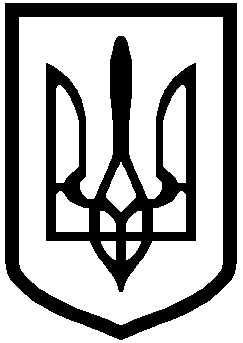 УКРАЇНАВІЙСЬКОВО-ЦИВІЛЬНА АДМІНІСТРАЦІЯ МІСТА ЛИСИЧАНСЬКЛУГАНСЬКОЇ ОБЛАСТІРОЗПОРЯДЖЕННЯКЕРІВНИКА ВІЙСЬКОВО-ЦИВІЛЬНОЇ АДМІНІСТРАЦІЇ11.11.2020	                          м. Лисичанськ			    № 675Про затвердження Графіку особистого прийому 	З метою забезпечення реалізації громадянами права на отримання безоплатної первинної правової допомоги, керуючись пунктами 5,7,11 Закону України «Про безоплатну правову допомогу», пунктами 1,8,9 частини третьої статті 6 Закону України «Про військово-цивільні адміністрації»зобов’язую:1. Затвердити Графік особистого прийому осіб, які потребують безоплатної правової допомоги з питань, що належать до компетенції військово-цивільної адміністрації та її структурних підрозділів (додається).2. Дане розпорядження підлягає оприлюдненню.3. Графік особистого прийому осіб, які потребують безоплатної первинної правової допомоги з питань, що належать до компетенції Лисичанської міської ради та її виконавчих органів, затверджений рішенням виконавчого комітету №201 від 16.04.2019 року вважати таким, що втратив чинність.4. Контроль за виконання розпорядження покласти на начальника відділу юридичної та кадрової роботи Світлану ШЕНЬКАРУК.Керівник військово-цивільної адміністрації міста                       Олександр ЗАЇКАДодаток                                                                          до розпорядження керівникавійськово-цивільної адміністрації міста Лисичанськ                                                                          № 675 від «11» 11. 2020 р.ГРАФІКособистого прийому осіб, які потребують безоплатної первинноїправової допомоги з питань, що належать до компетенціївійськово-цивільної адміністрації та її структурних підрозділівНачальник відділу юридичноїта кадрової роботи                                                      Світлана ШЕНЬКАРУКМісце проведення прийомуДні та години прийомуОсоба, що веде прийомм. Лисичанськ,вул. ім. М. Грушевського, буд. 7, каб. 32, 3 поверх Середа9-00 до 12-00начальник відділу юридичної та кадрової роботи військово-цивільної адміністрації міста Лисичанськтел. (06451)72483м. Лисичанськ,вул. ім. М. Грушевського, буд. 10, каб. 19 Понеділок9-00 до 12-00головний спеціаліст-юрисконсульт відділу юридичної та кадрової роботи військово-цивільної адміністрації міста Лисичанськтел. (06451)73331м. Лисичанськ,вул. ім. М. Грушевського, буд. 10, каб. 11п’ятниця9-00 до 12-00головний спеціаліст-юрисконсульт відділу юридичної та кадрової роботи військово-цивільної адміністрації міста Лисичанськ